                                                                                                        Anexa nr. 3la Ordinul Ministrului Justiției 
nr. 614 din 26 noiembrie 2015Modelul certificatului de înregistrare a organizației de mediereDimensiunea avizului corespunde standardului A-4.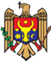 REPUBLICA  MOLDOVACERTIFICAT DE ÎNREGISTRAREa Organizației de mediereNumărul de identificare de stat – codul fiscal_______________________________Data înregistrării                               ___________Data eliberării                                    ___________Ministrul Justiției,____________________                            _________________       (nume, prenume)                                           (semnătura)MD ___________          L.Ș.